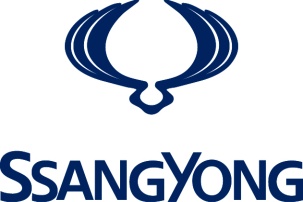 Datum: 6 maart 201888ste Geneva International Motor Show 2018HALL / Stand: 4 / 4131SSANGYONG PRESENTEERT ZIJN ELEKTRISCHE e-SIV-concept IN GENÈVEConcept voor elektrische C-segment-SUV onthuldNieuw model geeft SsangYongs toekomstige richting aan op het vlak van mobiliteit, nieuwe technologieën en productontwikkelingDesignconcept - 'Nieuwe horizon, slimme dynamiek' OntwikkelingsconceptDe nieuwe, op het salon van Genève onthulde e-SIV-conceptauto is een strategisch model voor SsangYong, dat de toekomstige aanpak van het merk illustreert op het vlak van elektrische voertuigen, connectiviteit en autonoom rijden.Als SUV-specialist heeft SsangYong een breed gamma ontwikkeld van auto's voor gebruik op de weg, offroad en in zowel stedelijke als recreatieve omgevingen. De e-SIV is een elektrisch voertuig (EV) uit het C-segment en de vijfde elektrische conceptauto die het bedrijf presenteert. Eerdere modellen waren de KEV1 (2010), de KEV2 (2011), de e-XIV (2012) en de Tivoli EV-R (die in 2015 werd gepresenteerd op het autosalon van Genève).De e-SIV - wat staat voor Electric Smart Interface Vehicle - werd ontwikkeld om aan te tonen hoe vastbesloten SsangYong is om een geconnecteerde mobiliteitsoplossing te creëren in combinatie met autonoom rijden. Het bedrijf erkent dat verandering met het oog op een toekomstig mobiliteitsdenken alleen zal voortspruiten uit positieve interesse van de consument, engagement en ervaring. De e-SIV zal een cruciale rol spelen bij de ontwikkeling van de volgende generatie SUV's en EV's van SsangYong.StylingconceptDe e-SIV is geïnspireerd op SsangYongs vormtaal die de kracht en dynamiek van de natuur omarmt, en is gebaseerd op de Robust Aesthetic-filosofie die werd gehanteerd in al zijn recente ontwerpen van nieuwe auto's. Via het nieuwe designconcept 'nieuwe horizon, slimme dynamiek' belichaamt dit prototype de toekomstige look voor SsangYongs elektrische SUV's.De coupélijn combineert een aantrekkelijke koetswerkvorm met gebruiksvriendelijkheid en comfort om de e-SIV te onderscheiden van andere EV-modellen en in het bijzonder berlines. Deze designstrategie is bedoeld om SsangYong te positioneren als een merk dat verschillende toekomstige levensstijlen aanspreekt.KoetswerkdesignDe e-SIV pakt uit met een compact, evenwichtig en dynamisch ontwerp om een ​​toekomstgerichte en sportief ogende auto te creëren, gebaseerd op het ontwerp dat is geselecteerd voor SsangYongs C-segment-SUV van de volgende generatie. AlgemeenHet algemene designconcept 'nieuwe horizon, slimme dynamiek' belichaamt SsangYongs erkenning van het nieuwe idee dat auto's van de volgende generatie niet alleen functioneel zullen zijn, maar ook efficiënt met dynamische rijeigenschappen. Het zal ook het platform bieden voor een geavanceerde connectiviteitsinterface samen met nieuwe gebruikerservaringen zoals autonoom rijden.De designelementen geven de belangrijkste waarden weer van jeugdigheid, sportiviteit en slimme dynamiek, terwijl het subtiele ontwerp het silhouet van een coupé weerspiegelt met behoud van de ruimtelijkheid en de robuuste stijl van een SUV, in combinatie met aerodynamische efficiëntie.VooraanzichtDe voorzijde hanteert de nieuwe SsangYong-look om een ​​innovatieve en dynamische indruk te maken. De futuristische zilveren koetswerkkleur en de contrasterende zwarte grille suggereren samen met de enorme luchtinlaat en de lange, slanke koplampen een sportieve dynamiek, maar tegelijk ook aerodynamische efficiëntie en functionaliteit.Het vooraanzicht werd ontworpen om zo aerodynamisch efficiënt mogelijk te zijn, waarbij de luchtstroom op natuurlijke wijze wordt gericht op de grote luchtinlaat met zijn vleugelvormige schep onderaan voor motor- en remkoeling. Slanke ledkoplampen die halogeenkoplampen combineren met geïntegreerde ledzijverlichting en -richtingaanwijzers, vullen de ruimte tussen de zijdelingse luchtkanalen en de motorkap om de sportieve en futuristische look te beklemtonen, terwijl ze het design van de voorkant doortrekken naar de karakterlijnen op de zijkant.ZijaanzichtDe vloeiende koetswerklijn loopt van de koplamplijst via de motorkap tot aan het dak en creëert zo het sportieve silhouet van een coupé. De voorbumper, de deur en de achterkant vloeien samen in het flankdesign om volume en het dramatische en robuuste beeld van een SUV te creëren.Deze basisstructuur is een essentieel onderdeel van SsangYongs Robust Aesthetic-designfilosofie, die het stoere en dynamische postuur doordrenkt met een gevoel van spanning en leven.De levendige karakterlijnen van de deursecties verbinden de voor- en achterkant en onderstrepen de dynamische look van de e-SIV. De karakterlijn loopt naar de achterbumper en rond de voorbumper om een ​​gevoel van kracht en snelheid te verschaffen. AchteraanzichtHet achterontwerp van de e-SIV straalt een futuristische look uit. Het haaienvelpatroon dat is aangebracht op het oppervlak van de zwarte bumper en van voren wordt herhaald, helpt om de aerodynamische prestaties te verbeteren. De zwarte kleur komt terug op het centrale deel van de achterklep. Dit benadrukt de intense rode kleur van de achterlichten en gaat goed samen met de achterruit, -klep en -spoiler. Het past goed bij de zilverkleur van de C-stijl en onderstreept het progressieve en sportieve gevoel. De achterklep en achterbumper creëren een opvallend volumineuze indruk die de functionaliteit, esthetiek en stroomlijn verbetert.Interieurdesign Het interieurdesign weerspiegelt het nieuwe idee dat SsangYong heeft omarmd om een ​​slimme, gebruikersgerichte interface te creëren binnen een evenwichtige en georganiseerde ruimte.Het brede en heldere informatiescherm is ontworpen om de auto gebruikersgericht te maken voor zowel de bestuurder als de passagiers, met een echt ruimtelijk gevoel. Het instrumentenpaneel geeft informatie en berichten duidelijk weer via dynamische graphics en is geschikt voor zelfrijdende en volledig geoptimaliseerde connectiviteit in de toekomst .Het scherm van de middenconsole draagt ​​bij tot het slimme auto-interieur van de volgende generatie. De ergonomisch ontworpen elektronische versnellingsbediening biedt intuïtieve gebruiksvriendelijkheid en comfort, terwijl ze tegelijkertijd goed past bij het eenvoudige en geordende ontwerp van de console.Net als het scherm op de hoofdconsole biedt de naar achteren doorlopende middenconsole niet alleen de mogelijkheid om informatie te delen met passagiers op de tweede zitrij, maar ze kan ook aangepast worden om het gebruik van de binnenruimte te optimaliseren.Het stuurwiel is aan beide zijden breder en de metallic look is ontworpen om mooi te passen bij het IP-ontwerp.Er zijn vier aparte kuipzetels voor een veilig en dynamisch rijcomfort en om het rijplezier te stimuleren.Het interieur geniet een heldere en eigentijdse sfeer, met een Geonic-patroon voor alle zachte materialen, voornamelijk om een ​​comfortabele omgeving te creëren voor de bestuurder wanneer hij ontspant tijdens het autonoom rijden. Er is ook sfeerverlichting rond het instrumentenpaneel en de deurbekleding om de harmonische sfeer compleet te maken.TechnologieconceptDe e-SIV verwerkelijkt de visie om 'een auto te creëren die ontworpen is voor drukbezette mensen'. Het was de ambitie van SsangYong om een ​​auto te bouwen met een 'slimme interface' die naadloos samensmelt met de nieuwste technologie om een ​​mobiele communicatieruimte te worden. Via spraakherkenning op basis van machinaal leren, e-commerce, het internet en geavanceerde autonome navigatie zal SsangYong echt een auto creëren voor mensen en de toekomst. Autonoom rijdenDe technologie voor autonoom rijden van de e-SIV maakt gebruik van een radar- en camerasensorsysteem. Deze zelfrijdtechnologie van niveau 2 herkent de auto en de rijstrook waarin hij rijdt, en kan een veilige afstand houden tussen de auto en andere voertuigen op de weg. Deze technologie kan verder worden uitgerust met een extra sensor om de automatische rijstrookassistentie en de actieve rijfunctie uit te breiden tot niveau 3 van autonoom rijden.ConnectiviteitDe connected car-functie van de e-SIV bestaat uit drie basiselementen.Ten eerste kan de batterij van de auto op afstand geladen worden door de voortgang van het laden via de smartphoneapp te volgen op basis van LTE-communicatie met de gespecialiseerde dienst voor elektrische auto's.Bovendien beheert de functie de informatie van het laadstation in real time, voorspelt ze het rijbereik op basis van de lading in de batterij en selecteert ze overeenkomstig de optimale rijroute.Ten tweede kunnen dankzij de telematicadienst een aantal functies op afstand worden gecontroleerd. Deze omvatten het in- en uitschakelen van de stroom, airconditioning, autodiagnostiek en voertuigbeheer via verbruiksmanagement, noodsituatierijden in geval van een ongeval en zelfs veiligheidsondersteuning voor de bestuurder. Het derde element is een infotainmentservice. Dit creëert diensten om de functies te personaliseren op maat van individuele comforteisen via machinaal leren en cloudgebaseerde spraakherkenning, en werkt via partnerschappen om muziek, radio en smart home-functies te beheren.Deze nieuwe connected car-dienst van SsangYong is bedoeld om zowel de veiligheid als het comfort te verbeteren. Technische gegevens ModelModelModele-SIVAfmetingenTotale lengtemm4.560AfmetingenTotale breedtemm1.870AfmetingenTotale hoogtemm1.630AfmetingenWielbasismm2.675MotorMotor140 kWBatterijBatterij61,5 kWhLaadtijd (snelladen)Laadtijd (snelladen)80% van batterij in 50 minutenRijbereikRijbereik450 km (NEDC)TopsnelheidTopsnelheid150 km/uCO2CO2g/km0